Breakfast Menu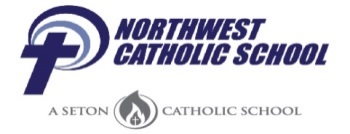 May and June 2017 (All breakfast includes your choice of skim or 1% white milk)Northwest Catholic offers a free breakfast to all enrolled students.  This institution is an equal opportunity provider.MondayTuesdayWednesdayThursdayFriday1CerealYogurtFruit CupJuice2Mini WafflesOrange slicesRaisins3MuffinYogurtApple SlicesJuice4PancakesSausageFruit CupRaisins5Egg and Biscuit SandwichHash brownFruit Cup8CerealString CheeseFruit CupJuice9MuffinYogurtOrange SlicesRaisins10Cinnamon RollYogurtApple SlicesJuice11French Toast SticksSausageHash BrownFruit Cup12Breakfast RoundYogurtOrangeJuice15Cereal YogurtFruit CupJuice16Yogurt ParfaitOrange SlicesRaisins17Bagel w/ cr. CheeseApple SlicesJuice18PancakesSausageFruit CupCraisins19Chef’s Choice22Cereal String CheeseFruit Cup Juice23Apple FrudelFruit CupRaisins24Sausage & Cheese SandwichOrange SlicesHash Brown25French ToastYogurtApple SlicesCraisins26MuffinFruit CupString CheeseJuice29NO SCHOOLMEMORIAL DAY30CerealYogurtFruit CupJuice31Breakfast StickOrangeRaisinsJUNE       1Cinnamon Coffee cakeSting CheeseFruit CupJuiceJUNE      2Chef’s ChoiceJUNE     5CerealString CheeseFruit CupJuiceJUNE    6PancakesSausage PattyOrange SlicesRaisinsJUNE    7Breakfast RoundYogurtApple SlicesJuiceJUNE   8Chef’s Choice½ DayNo LunchHave a nice summerJUNE    9